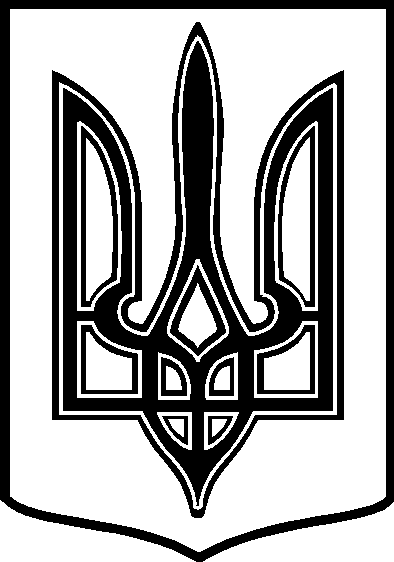 ТАРТАЦЬКА СІЛЬСЬКА РАДА ЧЕЧЕЛЬНИЦЬКОГО РАЙОНУ ВІННИЦЬКОЇ ОБЛАСТІ24805  с. ТАРТАКЧЕЧЕЛЬНИЦЬКОГО РАЙОНУ  ВІННИЦЬКОЇ ОБЛАСТІВул.. Підгаєцького , 222 _тел.:2-22-42,2-81-17                                                      Розпорядження  № 10/02-09 від  23 листопада  2016 рокуПро скликання  10  сесії 7 скликання Тартацької сільської ради .Керуючись вимогами п.1 ст.42 Закону  України « Про місцеве самоврядування в Україні», ст.4 Закону України « Про статус депутатів місцевих рад»  Скликати  09 грудня  2016  року  10  сесію 7 скликання  Тартацької сільської ради  о 13 годині в приміщення Тартацької сільської ради з порядком денним :    Про внесення змін та доповнень до Додатків  № 4 , № 5  до рішення № 23          3 сесії 7  скликання від  08.12.2015 року  «Про затвердження основних напрямків        Програми економічного та соціального розвитку  сіл Тартацької  територіальної           громади  та сільських програм  на 2016 рік. Про внесення змін до сільського бюджету на 2016 рік .Про затвердження посадових окладів працівникам закладів освіти та культури.Про  затвердження переліку об’єктів та видів громадських робіт по     Тартацькій сільській раді  ,на яких мають відбувати покарання     засуджені до громадських робіт в 2017  році.    5 . Про затвердження  видів громадських робіт та переліку об’єктів по      Тартацькій сільській раді    для порушників , на яких судом накладено       адміністративне стягнення у вигляді громадських робіт в 2017 році.    6.  Про план роботи сільської ради  на 2017 рік .            7.  Про надання матеріальних допомог жителям с. Тартак .8.   Про вилучення з користування земельної ділянки.     9.   Про внесення змін до рішень попередніх сесій.10.  Про  надання дозволу на виготовлення  технічних  документацій із землеустрою щодо          встановлення  ( відновлення)  меж земельних ділянок в натурі ( на місцевості) для        оформлення   права власності .11.  Про передачу безкоштовно у власність земельних ділянок та затвердження       технічних документацій  із землеустрою щодо встановлення ( відновлення )           меж земельних  ділянок в натурі ( на місцевості )   12.Про внесення змін до Статуту Тартацького  дошкільного навчального закладу ясел-      садка « Ластівка» Чечельницького району Вінницької області та затвердження нової       редакції Статуту      Сільський голова :                                                   В.В. Демченко  